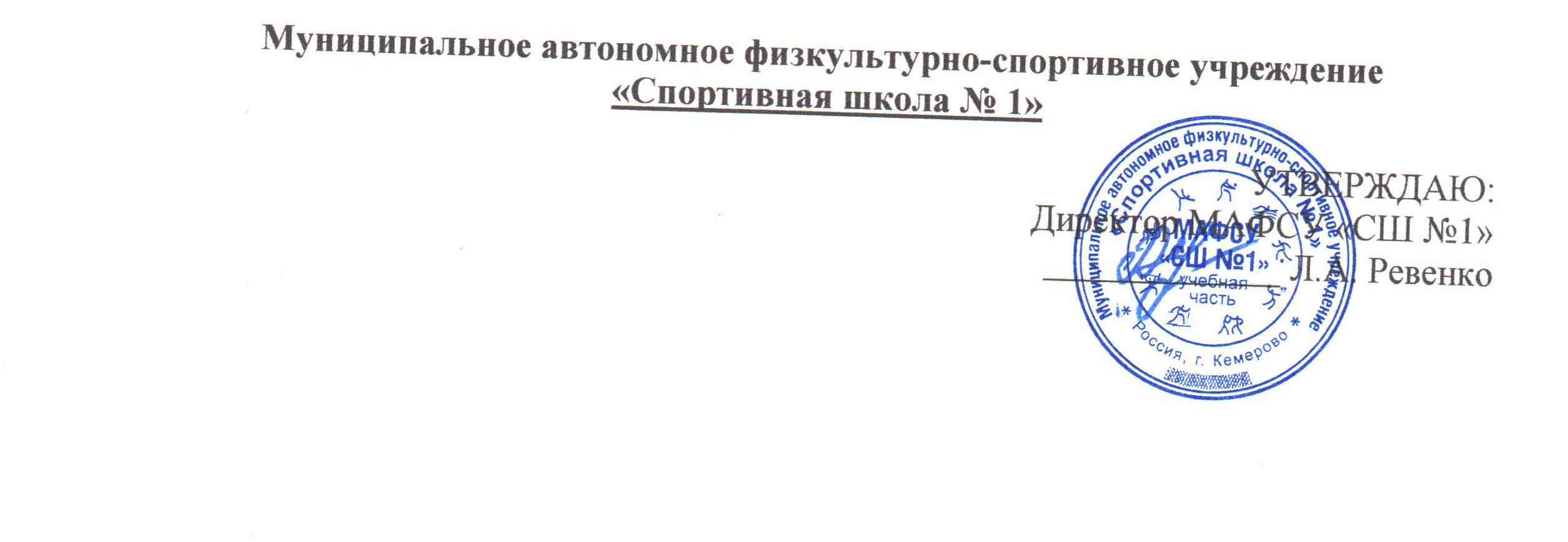 П Л А Нспортивно-массовых мероприятий на январь 2020 год№ п/пДата и место проведенияДата и место проведенияМероприятиеУчастникиКол.челОтветственныйОтветственный№ п/пДата и место проведенияДата и место проведенияМероприятиеУчастникиКол.челОтветственныйОтветственный№ п/пДата и место проведенияДата и место проведенияМероприятиеУчастникиКол.челОтветственныйОтветственный1.Суббота СК «Олимп»12.00-14.00 час.Суббота СК «Олимп»12.00-14.00 час.Акция «Все на лыжи!» Жители  г. Кемерово6060Демаков Е.Л.2.ВоскресеньеСт. «Открытчик»12.00-14.00 час.ВоскресеньеСт. «Открытчик»12.00-14.00 час.Акция «Все на каток!» Жители  г. Кемерово150150Демаков Е.Л.Всероссийский физкультурно-спортивный комплекс «ГТО»Всероссийский физкультурно-спортивный комплекс «ГТО»Всероссийский физкультурно-спортивный комплекс «ГТО»Всероссийский физкультурно-спортивный комплекс «ГТО»Всероссийский физкультурно-спортивный комплекс «ГТО»Всероссийский физкультурно-спортивный комплекс «ГТО»Всероссийский физкультурно-спортивный комплекс «ГТО»Всероссийский физкультурно-спортивный комплекс «ГТО»1.09-31.01.2020г.СК «Олимп»СК «Горняк»09-31.01.2020г.СК «Олимп»СК «Горняк»Прием нормативовУчащиеся  СОШ, жители  г. Кемерово200200Данилова Н.Г.Внутришкольные мероприятияВнутришкольные мероприятияВнутришкольные мероприятияВнутришкольные мероприятияВнутришкольные мероприятияВнутришкольные мероприятияВнутришкольные мероприятияВнутришкольные мероприятия1.24.01.2020 г.СК «Горняк»24.01.2020 г.СК «Горняк»Лекция на тему: «Профилактика правонарушений»Спортсмены отделений СШ №15050Демаков Е.Л.2.25.01.2020 г.СК «Северный»25.01.2020 г.СК «Северный»Родительское собрание отделения «Волейбол»Спортсмены отделений СШ №1120120Демаков Е.Л.3.26.01.2020г.СК «Северный»10.00ч.26.01.2020г.СК «Северный»10.00ч.Первенство МАФСУ «СШ №1» по волейболу, посвященное памяти спортсмена «СШ №1» Воробьева РоманаЮноши 2004-2005 гг.р.8080Суспицын К.В.Муниципальные соревнованияМуниципальные соревнованияМуниципальные соревнованияМуниципальные соревнованияМуниципальные соревнованияМуниципальные соревнованияМуниципальные соревнованияМуниципальные соревнования1.05-06.01.2020г.СК «Олимп»11.00ч.05-06.01.2020г.СК «Олимп»11.00ч.Открытое первенство г.Кемерово по пауэрлифтингу «Рождественский турнир»Юноши, девушки, юниоры, юниорки6060Степаненко А.А.2.11.01.2020г.СК «Северный»10.00ч.11.01.2020г.СК «Северный»10.00ч.Новогодний турнир по волейболуПо положению100100Зылев А.В.3.14.01.2020г.СК «Олимп»09.30ч.14.01.2020г.СК «Олимп»09.30ч.Открытое первенство г.Кемерово по плаванию «Рождественские встречи»Спортсмены отделения «Плавание»100100Демаков Е.Л.4.СК «Северный»суббота 14.00воскресенье15.00СК «Северный»суббота 14.00воскресенье15.00Открытый чемпионат г.Кемерово по волейболу Команды г.КемеровоII и любительской лиги200200     Зылев А.В.Участие Участие Участие Участие Участие Участие Участие Участие Муниципальные соревнованияМуниципальные соревнованияМуниципальные соревнованияМуниципальные соревнованияМуниципальные соревнованияМуниципальные соревнованияМуниципальные соревнованияМуниципальные соревнования1.1.05-06.01.2019г.г.КемеровоОткрытое первенство г.Кемерово по пауэрлифтингу «Рождественский турнир»Спортсменыотделения«Пауэрлифтинг»1515Степаненко А.А.2.2.07-08.01.2020г.г.КемеровоОткрытое первенство г.Кемерово по лыжным гонкам «Рождественский Кубок»Спортсмены отделения «Лыжные гонки»1313Северьянов К.Е.Мерзляков Д.Г.3.3.28.01.-01.02.2020г.г.КемеровоТурнир по боксу памяти Ю.ДвужильногоСпортсменыотделения «Бокс»55Бояров А.С.Региональные соревнованияРегиональные соревнованияРегиональные соревнованияРегиональные соревнованияРегиональные соревнованияРегиональные соревнованияРегиональные соревнованияРегиональные соревнования1.04-06.01.2020г.г.Кемерово04-06.01.2020г.г.КемеровоПервенство Кемеровской области по лыжным гонкамСпортсмены отделения «Лыжные гонки»77Северьянов К.Е.Мерзляков Д.Г.Командирование на соревнованияКомандирование на соревнованияКомандирование на соревнованияКомандирование на соревнованияКомандирование на соревнованияКомандирование на соревнованияКомандирование на соревнованияКомандирование на соревнованияСоревнования учреждений спортаСоревнования учреждений спортаСоревнования учреждений спортаСоревнования учреждений спортаСоревнования учреждений спортаСоревнования учреждений спортаСоревнования учреждений спортаСоревнования учреждений спорта1.16-19.01.2020г.По положению16-19.01.2020г.По положениюОткрытый турнир по волейболуСпортсмены отделения «Волейбол»1010Суспицын К.В.МуниципальныеМуниципальныеМуниципальныеМуниципальныеМуниципальныеМуниципальныеМуниципальныеМуниципальные1.12.01.2020г.г.Юрга12.01.2020г.г.ЮргаОткрытое первенство города по лыжным гонкам на призы Мастера спорта России Максима БенцаСпортсмены отделения «Лыжные гонки»1313Северьянов К.Е.Мерзляков Д.Г.Региональные соревнованияРегиональные соревнованияРегиональные соревнованияРегиональные соревнованияРегиональные соревнованияРегиональные соревнованияРегиональные соревнованияРегиональные соревнования1.10.01.2020г.п. Трудармейский10.01.2020г.п. ТрудармейскийII областные традиционные соревнования по лыжным гонкам на призы участниц Олимпийских игр в г.Солт-Лейк-Сити МСМК Веры и Натальи ЗятиковыхСпортсмены отделения «Лыжные гонки»1919Северьянов К.Е.Мерзляков Д.Г.2.19.01.2019г.г.Анжеро-Судженск19.01.2019г.г.Анжеро-СудженскОбластные соревнования по лыжным гонкам памяти тренера-преподавателя А.Г.ГабдрахмановаСпортсмены отделения «Лыжные гонки»1010Северьянов К.Е.Мерзляков Д.Г.3.Январь2020г. (по положению)Январь2020г. (по положению)Областной турнир по волейболуСпортсмены отделения«Волейбол»1212Суспицын К.В.Межрегиональные соревнованияМежрегиональные соревнованияМежрегиональные соревнованияМежрегиональные соревнованияМежрегиональные соревнованияМежрегиональные соревнованияМежрегиональные соревнованияМежрегиональные соревнования1.20-25.01.2020г.г. Иркутск20-25.01.2020г.г. ИркутскПервенство СФО по боксуСпортсмены отделения «Бокс»11Бояров А.С.Тренировочные мероприятияТренировочные мероприятияТренировочные мероприятияТренировочные мероприятияТренировочные мероприятияТренировочные мероприятияТренировочные мероприятияТренировочные мероприятия1.03-10.01.2020г.Томская областьп. «Синий утес»03-10.01.2020г.Томская областьп. «Синий утес»Тренировочные мероприятияСпортсмены отделения«Плавание»1717Корнишина Н.А.2.02-10.01.2020г.пгт. Тяжинский02-10.01.2020г.пгт. ТяжинскийТренировочные мероприятия Спортсмены отделения «Волейбол»2727Суспицын К.В.